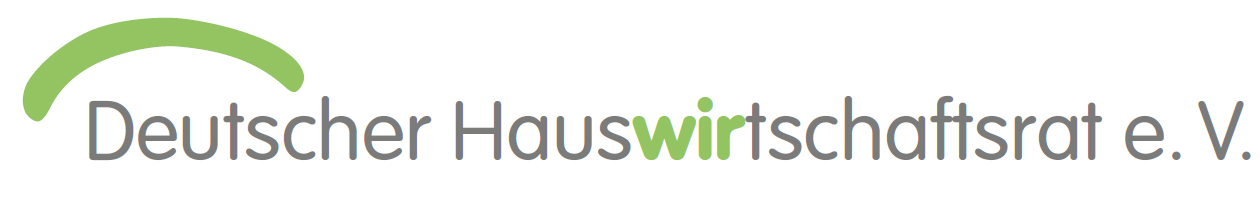 Klosterstraße 6410179 Berlinc/o Beate Imhof-GildeinTelefon: 0160 - 93391732Einladung Sektion OrganisationsentwicklungLiebe Kolleginnen, Wie vereinbart lade ich Sie hiermit zur nächsten Sektionssitzung ein.Ort:	KlöberKASSEL
	Leuschnerstr. 62a, 34134 KasselDatum:	4. Dezember 2017Zeit:	von 10:30 bis 16 UhrFolgende Themen stehen an.Liebe Grüße Ursula SchukraftSektionssprecherinTOPThemaVerantwortlichRückblick auf die Ratsversammlung am 7. NovemberImhof-Gildein und Schukraft Letzte Durchsicht der überarbeiteten Vorlagen für den VerbundVorlagen KlöberFlyer für den DHWiRWas muss drauf, wie sollte der aussehen?Anlage bisherige Vorlage „Wir sind Mitglied im Deutschen Hauswirtschaftsrat“ als Signet für alle Mitgliedsverbände.Vorschlag SchukraftThemen und Vorschlag für die Klausurtagung im Januar 2019AlleTermine und weitere Aufgaben der SektionSchukraft